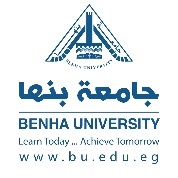 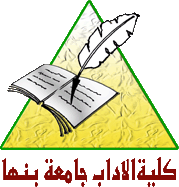       جامعة بنها                                                                                                        كلية الآداب                                                                                                                  مركز الدراسات الإنسانيةبيان بدورات اللغة الإنجليزية(المهارات العامة والمحادثة)اختبار تحديد المستوى(Placement Test)يُعقد هذا الاختبار لقياس أربع مهارات Reading / Writing / listening / Speaking   وتحديد مستوى الدارس فيهم.هذا الاختبار إجباري لتحديد المستوى قبل الدراسة.يبدأ الطالب الدراسة بناء على المستوى الذي تحدد له وفقاً لاختبار تحديد المستوى (General English).General English Courseيخضع الدارس لاختبار تأهيلي عقب كل مستوى لقياس مدى تقدمه الأكاديمي عبر المستوى.تقيس الاختبارات المهارات الأربع.عدد المستويات: (14) مستوى.Reading / Writing / listening / Speaking  المادة العلمية محفوظة على قرص مدمج CD خاص بكل مستوى (مسئولية كل مدرب)تقسيم المستويات على 7 مراحل 7 stages على أساس: يكون كل 2 مستوى  1 stageStage Oneالمستوى الأول:تكلفة المستوى الأول: 500 جنيه شاملة المادة العلمية.أهداف المستوى الأول:القدرة على كتابة وقراءة جملة إنجليزية كاملة واضحة المعالم نحوياً ومادياً.القدرة على التعرّف على الأصوات المتشابهة.المستوى الثاني:تكلفة المستوى الثاني: 500 جنيه شاملة المادة العلمية.أهداف المستوى الثاني:القدرة على كتابة الجمل الطويلة والمركبة على نحو صحيح نحوياً ومادياً.القدرة على استخراج المعاني المركبة من قطع القراءة.القدرة على استخراج المعاني المركبة من قطع الاستماع.القدرة على التحدث بصيغة الماضي والمستقبل.Stage Twoالمستوى الثالث:تكلفة المستوى الثالث: 500 جنيه شاملة المادة العلمية.أهداف المستوى الثالث:القدرة على التعبير الوصفي للصور.القدرة على الاستماع للأحاديث الثنائية.القدرة على كتابة الفقرات القصيرة.القدرة على الحديث عن المواقف المختلفةالمستوى الرابع:تكلفة المستوى الرابع: 500 جنيه شاملة المادة العلمية.أهداف المستوى الرابع:القدرة على كتابة الفقرات المتوسطة.القدرة على قراءة الموضوعات قبل المتخصصة.القدرة على الاستماع للهجة الأمريكية.القدرة على التعبير عن المواقف الصعبة.Stage Threeالمستوى الخامس:تكلفة المستوى الخامس: 600 جنيه شاملة المادة العلمية.أهداف المستوى الخامس:القدرة على فهم اللهجة البريطانية.القدرة على التفرقة بين اللهجتين الأمريكية والبريطانية.القدرة على كتابة المقالات 250 كلمة.القدرة على استخراج المعلومات التفصيلية من الفقرات.المستوى السادس:تكلفة المستوى السادس: 600 جنيه شاملة المادة العلمية.أهداف المستوى السادس:القدرة على الاستماع لمحاضرات قصيرة من 4 دقائق.القدرة على كتابة المقالات المتخصصة.القدرة على قراءة المقالات المتخصصة واستخراج المعلومات.القدرة على التحدث عن المواقف المختلفة.Stage Fourالمستوى السابع:تكلفة المستوى السابع: 600 جنيه شاملة المادة العلمية.أهداف المستوى السابع:القدرة على فهم المواقف المتقدمة المستوى.القدرة على الاستماع للمحاضرات الطويلة.المستوى الثامن:تكلفة المستوى الثامن: 600 جنيه شاملة المادة العلمية.أهداف المستوى الثامن:القدرة على كتابة الـ Manuscripts.القدرة على قراءة الموضوعات المركبة والمتخصصة وبخاصة في التخصصات العلمية.Stage Fiveالمستوى التاسع:تكلفة المستوى التاسع: 750 جنيه شاملة المادة العلمية.أهداف المستوى التاسع:القدرة على فهم اللهجات الأجنبية المختلفة.القدرة على فهم الموضوعات المركبة والكلمات الجديدة.المستوى العاشر:تكلفة المستوى العاشر: 750 جنيه شاملة المادة العلمية.أهداف المستوى العاشر:القدرة على فهم الأصوات رباعية المقاطع.القدرة على كتابة المقالات 250 كلمة – 500 كلمة.Stage Sixالمستوى الحادي عشر:تكلفة المستوى الحادي عشر: 750 جنيه شاملة المادة العلمية.أهداف المستوى الحادي عشر:فهم المقاطع الطويلة متعددة التراكيب.القدرة على كتابة الخطابات الرسمية.المستوى الثاني عشر:تكلفة المستوى الثاني عشر: 750 جنيه شاملة المادة العلمية.أهداف المستوى الثاني عشر:القدرة على كتابة الطلبات الرسمية والخطابات الطويلة.القدرة على كتابة خطابات التقديم Statement Letter.Stage Sevenالمستوى الثالث عشر:تكلفة المستوى الثالث عشر: 750 جنيه شاملة المادة العلمية.أهداف المستوى الثالث عشر:القدرة على الاستماع للمحاضرات الطويلة واستخراج المعلومات منها.القدرة على الكتابة الإبداعية والأكاديمية.المستوى الرابع عشر:تكلفة المستوى الثاني عشر: 750 جنيه شاملة المادة العلمية.أهداف المستوى الرابع عشر:القدرة على تقديم فهم الكتابة الإبداعية المتخصصة.القدرة على قراءة الموضوعات الجديدة على الساحة مثل تغير المناخ والأزمة الاقتصادية.English Conversation Courseعدد المستويات: (5) مستوى.المادة العلمية محفوظة على قرص مدمج CD خاص بكل مستوى (مسئولية كل مدرب).المستوى الأول:تكلفة المستوى الأول: 500 جنيه شاملة المادة العلمية.أهداف المستوى الأول:1- القدرة على التعبير عن الذات بشكل سليم نحويًا وماديًا.2- القدرة على اجتياز الجزء التعريفي من المقابلات الشخصية.المستوى الثاني:تكلفة المستوى الثاني: 500 جنيه شاملة المادة العلمية.أهداف المستوى الثاني:1- القدرة على سرد المواقف شخصية بصيغة الماضي.2- القدرة على التعبير عن الأهداف الشخصية بصيغة المستقبل. المستوى الثالث:تكلفة المستوى الثالث: 500 جنيه شاملة المادة العلمية.أهداف المستوى الثالث:1- القدرة على طرح الأسئلة والاستفسارات المركّبة.2- القدرة على إجابة الأسئلة الصعبة واجتياز المواقف المحرجة.المستوى الرابع:تكلفة المستوى الرابع: 500 جنيه شاملة المادة العلمية.أهداف المستوى الرابع:1- القدرة على اجتياز المقابلات الشخصية.2- تعلّم مهارات الإلقاء والعروض التقديمية.المستوى الخامس:تكلفة المستوى الخامس: 500 جنيه شاملة المادة العلمية.أهداف المستوى الخامس:1- امتلاك مهارات الخطابة العامة والتعامل مع الجمهور.2- القدرة على إلقاء المحاضرات المطوّلة والمتخصصة.مدة كل مستوى  شهر ونصف.30 ساعة دراسيةمرة واحدة أسبوعياً (يوم الجمعة)أربع ساعاتمدة كل مستوى  شهر ونصف.30 ساعة دراسيةمرة واحدة أسبوعياً (يوم الجمعة)أربع ساعات